East Anglian Jersey Cattle ClubChairman:
Nick Dain 

Secretary:
Su Mahon
Upgate Farm
Seething Norwich
Norfolk
NR15 1EL
Tel: 01508 550497
sumahon@farming.co.uk
ARCHIVE REPORTSEast Anglian Jersey Cattle ClubHistory of the ClubThe first meeting of the Committee of the East Anglian Club was held at the Angel Hotel, Bury St Edmunds on April 1st 1948 at 2pm.The rules of the East Anglian Jersey Club were discussed and it became the East Anglian Jersey Cattle Club, the club was then affiliated to the English Jersey Cattle Society, in 1956 the English Jersey Society became the Jersey Cattle Society of the UK. In 2008 this was changed to become UK Jerseys.Mr Porter from Pensthorpe Hall, Fakenham was the first Chairman and the Secretary Mr Nott came from Pebmarsh, Sudbury.On May 13th 1948 at a committee meeting the Secretary was instructed to write to the English Jersey Cattle Society and press them to demand a higher premium for Jersey milk, (nothing changes)!!At the committee meeting on 14th October 1948 the secretary said there were 102 members of the East Anglian Jersey Club (if only)!! Annual Subscriptions were £1-1-0d, associate members 10/6d.

At the first AGM held at The White Horse Hotel on 17th March 1949, Sir John Ruggles Brise said the Club was the strongest in the country.At the next committee meeting it was agreed to pay the secretary £150 per annum but this was reduced in 1957 to £50 per annum. The club nearly folded in 1953 but it was decided to continue.

On 9th December 1948 Mr Eglinton offered a cup for milk average, (the secretary to have a workable scheme for the next committee meeting) and at a committee meeting in 1949 Sir John Ruggles Brise presented a cup for the highest milking cow, these 2 cups are presented each year at our AGM. The Postlethwaite Cup was presented later in 1962.

In 1952 Miss Joy Spurgeon, daughter of Frank Spurgeon, now Mrs Roger Kidner was Hon Secretary for 2 years followed by Mr Nott, followed in 1957 by Mrs Rumsey a Guernsey lady, and in 1959 Mr Holland was appointed as Secretary and Treasurer At the 1972 AGM Geraldine Roper became secretary with Frank Mahon becoming the Treasurer, Mr Holland stayed as the club’s auditor. Su Mahon became the secretary in 1975.

The Halesworth Jersey Club amalgamated with the EAJCC in 1963, in their heyday they had 40 members.

In the last 60 years there have been 13 Chairmen, 6 Treasurers and 6 Secretaries, the last 2 officers having been 36 years and 33 years respectively.
2013 East Anglian Jersey Cattle Club
Su’s 2013 Diary:

February fill dyke! ........... seems to be living up to its name. I think we all hoped once 2013 was here we might get some dry weather, not snow, ice and more rain!!It was good to see on the Eastern TV programme “ Inside Out “ on Monday 14th January James Strachan speaking on the argument for paying to save Dairy Farmers in the East. He spoke extremely well and I sent an email congratulating him and here is his reply.Thanks for your email and kind words, we are always cautious of these media approaches as they quite often interview you for 20 minutes and the parts they show are taken out of context, without reflecting accurately what was said.  We have had so much good feedback from this particular program that it can’t all be bad, but I still feel there was lots I had said that needed to be viewed.  This subject is so complex I suppose they have to try and paraphrase the report into pigeon holes, but let’s be honest mega farms will be equally affected by a price that is below the cost of production, in fact probably worse – a fact the former NFU representative neglected to mention all together!!It was great to see highlights of Country file which included James and his sister talking about their farm, shows that dairying is still active in the Eastern CountiesIt was lovely to see one of our young handlers in the January issue of the EDP “Norfolk” magazine in the calendar of events for June, a photo of Jack Debenham with his calf at last years Royal Norfolk Show with Millie Shipley in the background who was our Champion Jersey Handler and the first handler to be presented with the East Anglian Shield, nice to see a Jersey and not another breed!!Our congratulations to James and Emma Strachan of the birth of Percy James on 27th February weighing 7lbs 8ozs.Our AGM held on Tuesday 9th April at Jonathon and Ann’s Punchards Farm was as usual fairly poorly attended but it was nice to see our usual members, we welcome Helen Reeve who was voted onto our committee, nice to have a younger member of the club join us older ones!!Sue Leverett presented the cups, they are as follows:
Ruggles Brise Cup for the highest yielding cow in 305 days Mr and Mrs Mahon Upgate Mannix Quince 1125 kgs fat and protein. Reserve. Depwade Happy Yarrow 1022 kgs fat and protein.Eglington Cup for the highest yielding herd in 305 days. Mr and Mrs Mahon 741 kgs fat and protein. Reserve C R Cawston 604 kgs fat and protein.Postlethwaite Cup for the highest total % Fat and Protein. Rushmer Family 9.80%. Reserve Mr and Mrs Mahon 9.34%.After the AGM a short committee meeting was held to elect the Officers, they are as follows:Chairman Nick Dain, Vice Chairman, Lewis Rushmer, Treasurer Frank Mahon, and Secretary Su Mahon.Country File did a revamp of some of their highlights over the past year and it was good to see James and Strachan on the farm with their Jerseys, good PR work for the Jerseys!!Frank and I try and watch TV’s “Look East” weather if we are in on time and on Wednesday 15th May saw the beginning of” The One Show” and farming was mentioned, we were delighted to see Helen Reeve as one of three young farmers spoken to by Matt Baker re the last year’s weather and this winter........ so Norfolk is on the map!!Suffolk Show. Congratulations to all the exhibitors especially James and Emma Strachan who won eight classes out of ten and the Rushmer family who did well. James and Emma had the Champion and Reserve Champion with Rapid-Bay UK Reagans C Pandora and Rabid-Bay UK Comerica Belladonna. On Wednesday Radio Suffolk interviewed James about the preparation of the cows etc (hope I have this correct as I was told about it!)On the Thursday the Young handlers were judged by Mr Tomlinson of Loughbrough and Karen Debemham- Jack’s Mum very kindly let me know the results of the classes, they are as follows: 9yrs and under 3rd Imogen Bolderston, in the 10-19yrs 1st Chloe Bolderston who went on to be Champion who received the EAJCC Shield for the highest placed Jersey Handler, congratulations Chloe.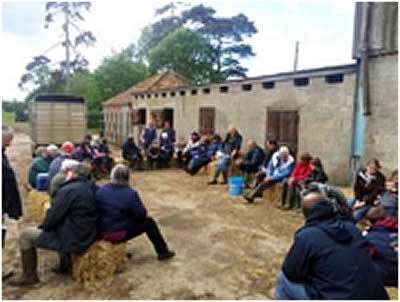 On Saturday 15th June our herd visit was to John and Zoe Cawston Poringland herd of Holsteins and Jerseys, it was well attended and about 40 people enjoyed the day. We were offered coffee and biscuits and soft drinks on arrival and then had three classes of cattle to judge, one of Jerseys, one of Holsteins and a class of calves, we dodged the showers (more like April than June!) and after looking round the herd we then had our picnic lunches and were most grateful for the drinks provided. Nick then called us all to order and told us the results of the judging. The Juniors did well, first was Josh Etteridge who was first last year, second was Hannah Edwards and third was Molly Boldeston, the Seniors, first Caroline Bolderstone and second Dick Gibson and third Margaret Vale, so a good day and our grateful thanks to John and Zoe for hosting our annual day out.I did hear that Lewis Rushmer was on the Radio programme Sunday Politics (local section) sometime in JuneThe Royal Norfolk show had six exhibitors with plenty of cattle forward. Congratulations to Claire Daw for her championship win with Bluerock Majors Roxy Rose, this being Claire’s own prefix and her first championship win with a home bred cow, in the Holstein young handlers she was the Champion and overall Interbreed handler, which she also achieved last year. In the Any other Dairy Breed young handlers classes in the first class 1st Charlie Bolderston, 3rd Imogen Bolderston, in the 2nd class Chloe Bolderston and 3rd Jos Etteridge. The highest placed Jersey handler was Chloe Bolderston and I presented the Norfolk shield to her, congratulations Chloe you certainly wowed the Judges at the shows as you now have two shields one from the Suffolk and now the Royal Norfolk shows. Thanks to everyone who took part and best of luck for next year. In the Friday 23rd June edition of the EDP there was a pull out of the show coverage and a lovely photo of Imogen Bolderston with her calf on the front page, such a good advert for the Jersey breed!!At the Royal Norfolk Show Young Farmers stock judging on the Thursday, Helen Reeve came first in the Dairy judging and was presented with the Norfolk Liquid Feeds Dairy trophy, and at the Young Farmers Rally on Sunday 7th July at the Royal Norfolk showground she came first in the Dairy and Sheep judging earning points for her Harleston club.At the Dairy event held at the NEC Andrea Vale was second winner of the Youth travel scholarship and will be visiting Zurich in Switzerland in November as her prize, I hope she will tell us of her visit sometime and lots of photos please!The Wayland show this year was held on Sunday 4th August, had marvellous weather and no mishaps on the showground like last year. It was good to see several of our young handlers do well namely Charlie Bolderston who was first in the Dairy junior handler, and in the Intermediate class Harry Bolderston who came third. Jelly and Jasmine the Jersey cows also attended and in the EDP the next day a nice photo of the back view of a handler and his Jersey heifer...... name please?!The Youth weekend from Friday 9th – 11th August was held by kind permission of the Wright Family Farm, Tixall, Staffordshire home to the Fourcrosses Jersey herd and as usual was very well attended. Our young members did well, East Anglian had the Best Team. Josh Etteridge was the Junior handler Champion and was also the Stockman of the year, and is to be congratulated. The weekend was a tremendous success as usual, a lot of hard work goes into the weekend and thanks must go to Nick Dain for organising it so well. This is the last year that Nick will be organising it and I hope it will carry on the same principles, Nick has always thought our future is in the hands of the Young Members and has always encouraged them and I believe he introduced the youth weekends which each year go to a different part of the country and to have it all running so well each year is a great achievement, he is to be congratulated on what has become an event to look forward to and is just what the youngsters needed Our thanks to the two Sarah’s who provide all the food at a very reasonable cost and the meals (I have it on good authority) are very good indeed and much enjoyed.In August Zoe Ball mentioned on Radio 2 that Jelly and Jasmine the Jerseys would be making an appearance at the Aylsham Show which was held on Bank Holiday Monday, this was also broadcast on Radio North Norfolk.... fame indeed! The Bolderston family did very well with the Reserve Champion in the Any other Dairy breed with their cow Marshview Flash Creamy. In the Young handlers in the Intermediate classes Chloe was Reserve handler and also had the best calf. In the Junior class 1st Charlie Bolderston 2nd Miriam Conteh, 3rd Imogen Bolderston and 4th Musa Conteh. Congratulations to all.On 7th September the Norfolk Young Farmers City Farm at the Forum in Norwich in conjunction with Easton and Otley, and once again Jonnie Burridge took his Jersey cows Jelly and Jasmine to the Forum.15th September saw the Norfolk Holstein organise the Norfolk All Breeds Calf Show. Our Jersey members did well and here are the results with special thanks to Caroline Bolderston for sending me the info.In the Handlers Championship the Honourable Mention went to Chloe Bolderston.
Junior showman 11 forward 1. Chloe Bolderston 2. Josh Etteridge 5. Lucy Reeve.
Class 2 Intermediate Showman 8 forward 2. Mollie Reeve.
Class 6 AODB 6 forward calf born after 1st March 4. Jimmy’s Jerseys
Class 8 AODB calf born 1st December -28th February 4 forward 3. D Bolderston 4. Moonshine Jerseys.
Class 10 AODB 1st September-30th November 5 forward 1. Bluemoon Jerseys. 2. P J Rushmer 4. D Bolderston. 5. P J Rushmer.
Class 12 AODB Calf born between 1st May-31st August. 1. P J Rushmer.
Class 14 calf born 2012 1st January-30 April 4. P J Rushmer. 5. Bluemoon Jerseys.
Championships AODB calf. Honourable mention Bluemoon Jerseys (thanks to Caroline Bolderston for the info)4th-6th October was the All-Breeds All-Britain Calf Show with James Strachan judging and was well attended by the Jersey exhibitors, Norfolk exhibitors did well, Ben Etteridge having seven calves forward and Josh Etteridge came 2nd in the Junior Young Handlers and was in the Championships class.Jersey classes at Agriscot were exceptional, thirty five animals forward and the most of the Dairy Breeds, it was good to see a picture of James Strachan in the Farmers Guardian of 22nd November judging the long line up of Jerseys.Our Dinner last year at the Park Hotel on a Thursday was a great success so this year our dinner was on Thursday 24th October at the same venue. The carvery was much enjoyed and plenty for second helpings! We had forty two members and friends attending and I would like to thank Nick and Sandra for arranging the seating plan..... no easy task! Also to Ann Tomkinson and Sue Leverett for selling tickets for the Raffle, so was very grateful they were able to do so, and many thanks to everyone who bought tickets and brought prizes. We made £181 from the raffle and with donations we will be able to present a cheque for £200 for the Buxton Childrens Ward at the NNUH. As many of you know, Hannah Edwards was in hospital for five and a half weeks having gone in the day after our herd visit. Louise, Tom and William would like to thank everyone for all their good wishes for her speedy recovery, she is doing well. Frank and I were presented with the Weydown Jubilee Trophy by Nick on behalf of the Jersey Society for achieving so much with our Jersey herd, we felt it was a great honour. I would like to thank Nick and Glyn for the lovely basket of fruit presented to me at the dinner. It was beautifully arranged in a wicker tray with so many different fruits all much enjoyed by the family, especially me! A real treat to have.
CAPTION: Hannah presenting the cheque to the Matron of the Jenny Lind at the Norfolk and Norwich University Hospital. From left to right Matron, Registrar to Consultant Mr Kulkarni, Tom and Louise Edwards and myself. Hannah has made very good progress with her recovery.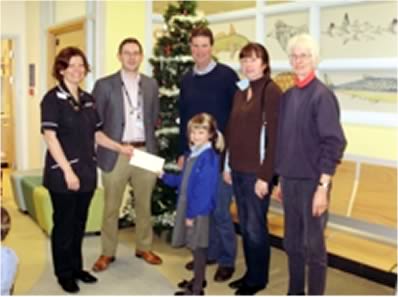 The Matron Mrs Emma Dolman said the cheque would be put to a very good use and thanked the club for raising the money, she would be sending a letter of thanks.On Saturday 30th November at the Norfolk Federation of YFC’s AGM Helen Reeve was the County stockman.In November in the “Telegraph” there was a very interesting article about the Strachan family (Marybelle Dairy) and how they had scooped the prestigious award the food world’s top prize the Great Taste Awards Supreme Champion with their plain Greek style yogurt and were presented with the Golden Fork at the London awards ceremony in September. (thanks Ralph Moore for the info) Many congratulations to the Strachan family who were up against tremendous competition.As from 1st June 2014 the CI group would be leaving Freshways and joining Arla, the price of a litre of milk will be much much better!2012
East Anglian Jersey Cattle Club
Su’s 2012 Diary:

It is now the end of May , cows only just out and silage hopefully will be done soon. The year started well with no major cold months, different from the last two years, then had lovely hot sunny weather in March wham.....rain, rain and more rain, all very disappointing.We held our first committee meeting on 13th March and are very grateful to Jonathon and Ann Tomkinson for hosting us, had a good meeting and a good number of committee members, discussed Society business. I then asked if the committee were agreeable to the club having 2 trophies for the Champion Jersey Handler at both the Suffolk and Royal Norfolk Shows? The Treasurer said funds were available and after some discussion it was agreed to have 2 Shields ( Mr Dain produced a booklet of various designs – how lucky he had it with him)! At the top to be engraved “Champion Jersey Handler presented by East Anglian Jersey Cattle Club” and on each shield the name of handler and the date. On the back of shields Norfolk on one and Suffolk on the other. Mr Dain would ask if it would be possible to put an engraving of a Jersey cow in the middle of the shield. There would be an individual shield about 4-6 inches in size with the year date for the Champion Young Handler to keep. Had a lovely lunch and a good gossip caught up on every ones news which is always nice to hear!Nick and Sandra Dain invited the club to hold our AGM on Tuesday 24th April at Park Farm Cottage, Winfarthing. This was preceded by a short committee meeting. It was disappointing that we had so few members, (people don’t like AGM’s!) so ....... Sandra presented the cups as follows: Ruggles Brise Cup for the highest yielding cow in 305 days Mr and Mrs Mahon Upgate Mannix Quince 1243 kgs fat and protein.Reserve. Upgate Decadence Quadrille 932 kgs fat and protein. Eglington Cup for the highest yielding herd in 305 days. Mr and Mrs Mahon 759 kgs fat and protein. Reserve C R Cawston 643 kgs fat and protein.Postlethwaite Cup for the highest total % Fat and Protein. Rushmer Family 9.62%. Reserve Mr and Mrs Mahon 9.25%. After the AGM a short committee meeting was held to elect the Officers of the Club. Chairman Nick Dain, Vice Chairman Ollie Rushmer, Treasurer Frank Mahon, Secretary Su Mahon, we then had a delicious light supper and thank Nick and Sandra for their hospitality.It was interesting to read about Helen Reeve ( Ralph Moores’s herds person) in the EDP of her appointment as Chairman of the National Agriculture and Rural Affairs Committee (ARAC) following in the footsteps of Jim Paice, now the Minister for Agriculture. Since November she has attended the Oxford Farming Conference and will represent the National Federation Young Farmers Clubs at the NFU conference. She will also be working closely with DEFRA on many important events including the ARAC forum and the NFYFC Annual Convention in Torquay which was held in April, lets hope she can make a difference to our low milk price.At the end of May we heard from Freshways our milk buyer, they would be dropping the price of milk back dated from 1st May. Not a lot of happy milk producers.It was good to see so many exhibitors at the Suffolk Show, the Champion Jersey was Rapid Bay-UK JJ Shiloh (she was reserve champion last year) owned by James and Emma Strachan and the Reserve Champion was Loseley Signature Henerietta owned by P G Rushmer and Partners, congratulations to all of them. It was lucky the weather stayed fine for the judging in the morning but about 2.30.pm it decided to rain and with the gale force winds in the night, the authorities of the Suffolk Agricultural Association on the advice of Health and Safety decided to close the second day of the show, due the wind as the marquees were deemed unsafe and would not be safe for the public, this decision was taken at 8.00.am, though the Interbred classes were held. Pair of Dairy females was won by Rushmer and Partners with James and Emma Strachan reserve, the Interbreed Dairy Cattle Group of Three and the Progeny Group was won by CR Cawston. The Young Handlers classes were all cancelled, very disappointing for the youngsters who had spent so much time training their calves. The new trophy of course was not presented and we hope for better weather next year. But thank you to all the exhibitors and Young Handlers who took their animals to the show and hope you were not too disappointed, there is always next year!The next excitement was the Royal Norfolk Show and we were so lucky in the weather, two days of good weather, unheard of at a show as so many had tremendous problems with mud and shows being cancelled.We had a good number of exhibitors and this year the Jerseys were judged at 8.am by Mr Stephen Bland, due to the Interbreed classes being held once again on the Thursday (several scenarios have been tried so.......! ) The results were Champion and reserve Champion both from Barry and Jenny Daw’s Bluegrass herd with Bluegrass Remakes Festive Debbie and Bluegrass Excitations Prissy Polly.The Young Handlers classes were held on the Thursday morning judged by Mr Stephen Bland. The first class was disappointing as only one handler, the next class had eleven handlers and the last one had five. Overall Jersey Champion was Millie Shipley from Lincolnshire and I presented her with our new shield, which I promptly took back to have it engraved and Nick will give it her so she can keep it for a year. She was also given a small shield with the year date on for her to keep and a truly magnificent rosette! Anyway congratulations to all who took part, some of the handlers had calves that decided enough was enough and lay down to have a rest!! the handlers with some help managed to get them up and walking again. Nick and I will revamp the classes for next year so that they are in line with the Holsteins.Our herd visit to the Oakalby herd consists mainly British Friesians, a few Holsteins, a Jersey, one or two Ayrshires, and Brown Swiss was well attended with over 40 members and friends attending. On arrival at Wheatacre Hall we were offered coffee, tea or a cold drink and biscuits, and we were able to see the converted barns into holiday lets, from the outside they looked very luxurious. David Burroughs told us that they are revamping their milking parlour and putting in cubicles which are sand based. The herd numbers about 300 and are grazing the marshes based on the New Zealand system. We then went down to where the cattle are milked and housed. We had a small competition of four heifers and one of four cows all halter trained and had been to the Royal Norfolk show, our judge was Mr Alan Welham and he did a grand job.To see the rest of the herd we walked down to the marshes, the cows looked extremely well and didn’t take much notice of us, It was amazing to see the Wind Turbine at Lowestoft and again like last year saw yachts sailing on the marshes!! We were so lucky with the weather, had a perfect sunny day and HOT. After viewing the herd we went back to Wheatacre Hall to have our picnics on the lawn, again lots of drinks on offer and lovely icecream which we all enjoyed. After lunch the results from the two classes were as follows. The class of calves was won by William Edwards (junior) and Mr Tom Edwards (Senior) and the class of cows was won by Josh Etheridge ( Junior) and Mrs Louise Edwards (Senior) the Edwards family nearly taking all the honours!! But well done to everyone who took part. Josh Etheridge is our new member for this year.The weather is still incredibly.........awful, I hope everyone has managed to get their silage in and after a great deal of rain the skies cleared for the last week in July for haymaking, second cut silage or haylage and of course harvesting, straw baling and carting. What a funny old year it has been so far. With the recent cuts announced for milk prices it is thanks to the farmers who went to London to demonstrate and to David Handley ( by the way he milks Jerseys) who has organised protests outside various dairies and supermarkets the milk price cuts have been reinstated although we all need to have at least + 30ppl with the price of feed and having to bring cows in, on and off over the summer, a very expensive summer so far, and winter feed prices look as though they will soar.Unfortunately the Wayland show was cancelled due to heavy rain and the pumping station deciding to spread effluent over part of the show ground, very disappointing to all who had hoped to be there.The Youth weekend at the Pye’s Bayview herd, held on 4th/5th August at High Farm, Arkholme, Nr Carnforth, Lancarshire was very well attended. Our young members did well, the Best Team Captain was Andrea Vale, Senior Clipping Cup Luke Harris. Stock Judging- reasons given 1st Lucy Reeve, 2nd Jack Debenham, and 3rd Ben Etheridge. Every young member was given a book on “What you do before showing” by the sponsors of the weekend, Sarah Liddle and Sarah Jarvis and I have it on good authority the weekend was a tremendous success as usual. Thanks must go to Nick Dain for organising it.The Aylsham Show on Bank Holiday in August saw the AOB young handlers Champion was James Bolderston with Jimmy’s Glams Ivy. Well done.The Jersey Society AGM was held at the Jersey Pavilion at Stoneleigh on Thursday 23rd August. I was delighted to hear from Nick he had been presented with The Weydown Jubilee Trophy for the person who has done the most for the Society and was not on the Board, so congratulations. He very kindly went up to collect and give back the cups our cows had won, The Championship Cup went to Upgate Impuls Quaker, reserve Upgate Maximus Rosemary. Raylands Trophy Upgate Maximus Rosemary. The Foxbury Trophy Reserve Upgate Lemvigs Moonstone. The Wheldon Trophy Upgate Impuls Quaker reserve Upgate Lemvigs Moonstone. The Grosvenor Trophy Upgate Lemvigs Melody , didn’t they do well!!On 8th September Suffolk HYB held their calf show, the Jersey handlers were invited to take their calves to Norwich Cattle Market and the Champion Coloured Breed handler was Jack Debenham so congratulations and thanks to Margaret Vale for organising the event.Also on the same date at the Norfolk Young Farmers City Farm at the Forum in Norwich, Jonnie Burridge did a tremendous job by taking his Jersey cows Jelly and Jasmine to the Forum and highlighting the low price for milk paid to farmers. He also took the cows at the beginning of October to Waitrose at Wymondham, again to highlight the poor prices milk producers are receiving.The All-Breeds All-Britain Calf Show was well attended by the Jersey exhibitors. Congratulations to James and Emma Strachan who did extraordinarily well. Rabid Bay-UK heifers continued to reign supreme taking their 4th Championship title with Rabid Bay-UK Jade Rumour, who had an honourable mention at the 2011 show.Our Dinner last year at the Park Hotel on a Thursday was a great success so this year our dinner was on Thursday 18th October at the same venue. The carvery was much enjoyed and plenty for second helpings. We had fifty members and friends attending and I would like to thank Nick and Sandra for arranging the seating plan..... no easy task! Also to Ann Tomkinson and Sue Leverett for selling tickets for the tombola, ( I wasn’t sure if I would get to the Hotel in good time to sell any!)) so was very grateful they were able to do so, and many thanks to everyone who bought tickets and brought prizes. We made £139.50 for the Norfolk Air Ambulance and I’ve had a very nice letter thanking us for our donation. I would like to thank Nick and Glyn for the lovely bowl of fruit presented to me at the dinner. It was beautifully arranged by Glyn’s daughter Kate with so many different fruits and was much enjoyed by the family, especially me! A real treat to have.Have just read in today’s EDP (2nd December) that Helen Reeve Young Farmer was at the House of Lords helping to launch the Henry Plumb Foundation £2m appeal to encourage a new generation to enter the industry.
2011East Anglian Jersey Cattle ClubSu’s 2011 Diary:

It is now end of May and no sign of any substantial rain forecast for several weeks. What a strange year it has been so far, winter straight to summer and back to spring, the temperatures have fluctuated from very cold to hot. We were lucky in East Anglia, although we had severe frosts which caused problems we didn’t have the snow other parts of the country had with once again roofs brought down with the weight of the snow. I hope everyone has managed to make silage and hay, some people have had better crops than last year, goodness knows how we will all manage about straw for bedding, at the moment it looks pretty grim, most of the arable crops, if one can’t irrigate, are about a foot high or less and if baled will be like chaff. I dread to think of the cost of bought in feed for this year. Milk price has gone up a little but we do need a substantial rise to off set the high costs we are all incurring, diesel, fertilizer etc.As Freshways now take our milk we were invited to see their Dairy set up. So mid January we set off to Acton West London and I for one was amazed as the Dairy is just off the High Street!! I think we all wondered what it would be like, I even said to Ben Watts who took us that he had better hide anything lying in the car and make sure it was well locked up! Inside we were welcomed by a member of the staff who was extremely helpful who answered all our questions, and there were plenty! He took us round the Dairy, a state of the art set up and all machinery computerised, they are currently looking for more milk, they also sell a variety of products not just milk in its different forms, but different creams, cheeses, eggs, bread, fruit juices etc. I for one was very impressed and hoped to be impressed by a rise in the milk price!We started the year going for our first committee meeting to Jonathon and Ann Tomkinson at the beginning of February, did wonder if we would have to cancel but weather OK! We had a productive meeting, and over lunch caught up on everyone’s news and gossip.It was with great sadness to hear of James Cross’ mother Mrs Diana Cross of Elmdon who has died and send our sympathy to James and his sister Lucy. Diana will be greatly missed, she had worked with Robin and Anne Corner on the Jersey Pavilion which so many of us have used and enjoyed meetings and events held there.Mrs Sue Leverett invited the club to hold their AGM at Stanstead Hall on Monday 11th April. Nick Dain our Chairman was unable to attend as Sandra, his wife had had a very nasty fall down stairs and had broken both ankles, one very badly and when Nick phoned me to say he was unable to be at the meetings, Sandra was on the operating table. All our very best wishes to Sandra, it will be a long time before she is mobile again, Nick has been unable to go to lots of events as he is now looking after Sandra, Glyn Thomas our Vice Chairman very ably took all the meetings we had a committee meeting followed by the AGM and after that a very short meeting to elect the Officers of the Club all meetings were positive, had a delicious lunch and thank Sue for her hospitality.Sue presented the clubs cups as follows:
Ruggles Brise Cup for the highest yielding cow in 305 days Mr and Mrs Mahon Upgate Mannix Monica 1028 kgs Fat and Protein. Reserve Mr and Mrs Mahon Upgate Maximus Ropbina 943 kgs Fat and Protein. Eglington Cup for the highest yielding herd in 305 days. Mr and Mrs Mahon 736 kgs Fat and Protein. Reserve C R Cawston 690 kgs Fat and Protein. Postlethwaite Cup for the highest total % Fat and Protein. Rushmer Family 9.41%. Reserve Mr and Mrs Mahon 9.22%After the AGM a short committee meeting was held to elect the Officers of the Club. Chairman Glyn Thomas, Vice Chairman Nick Dain Treasurer Frank Mahon, Secretary Su Mahon.Hurrah! The Jerseys once again have their own classification at the Suffolk Show after an absence of ten years, the classes were good and our thanks to all Jersey breeders who exhibited and made it possible to have once again our own classes. Our thanks to Robert Hunter from Scotland for judging the classes. Congratulations to James Strachan for having taken first place in all classes bar one, James then went on to be Champion with Rapid Bay – UK Reputation Radiance and Reserve Champion with Rapid Bay – JJ Shiloh. James had the Interbreed Champion with his Holstein cow. The Young Handlers were judged on the second day of the show with The Supreme Calf Championship taken by Emma Strachan ( James’s wife)with Chloe Bolderstone winning the Any Other Breed Young Handlers Championship for the second year running, well done Chloe and keep up the good work.Wednesday 15th June we visited the Rushmer Family’s Jersey Marshland Herd. This is a relatively new herd having started in 2009, calves were bought from Bobby and Geraldine Roper (just down the road) and also bulling heifers from the Loseley herd in Guildford and cows from Sussex to put milk in the tank for their first milk collection in July 2009. We had a very good turnout of over 36 members and friends. We started off with a small stock judging of a heifer class to judge. Helen Reeve who works with Ralph Moore’s Jerseys was our Judge and in first and third place were Alan and Edna Welham, Alan used to work with the Bixley Herd of Holsteins and our second place went to Graham Vale of the Oakalby Friesians. Better luck next time Jersey Breeders!! We then walked down to view the herd on the marshes who looked very well, it always amazes me to see boats sailing along as though on grass, and nice to see an old fashioned windmill. Our next thing to see was the poultry unit of 30,000 hens, this had been going since 2007 after a difficult planning consent. They, the hens can go out when they want and their eggs are collected twice a week, but most of the collecting and putting on trays is all automated, so very interesting. We had our picnics on the lawn and were supplied with drinks and delicious cakes, so very many thanks to the Rushmer Family for hosting our club visit. It was lovely to see Sandra Dain even though she is still in a wheelchair, seems to be on the mend but still a long haul ahead of her before she is fully mobile.At the Royal Norfolk Show we had good numbers for the classes, and once again we were delighted to see Barry, Jenny Daw and their daughter Clare exhibiting. The Jersey classes were held after the Red
Polls as the Interbreed classes were to be held at 12.30pm on the Wednesday, our Judge was James Waring from Beverley ,Yorkshire who put as Champion Jersey Barry and Jenny’s Bluegrass Simbas Snow White, they also took the Reserve Champion with Bluegrass Remakes Dream Girl. Our Jersey Young Handlers did very well again as some of them had stubborn calves! But it was good to see so many leading Jerseys and thank them all for all their hard work in preparing their calves for showing, hope to see you and maybe more next year.Congratulations to Clare Daw, Champion handler of the Any other Breed Champion, Clare again took the Interbreed Young Handler for the second year running which was a tremendous achievement.The Jersey Youth weekend on 19th -21st August was held at Pierrepont Trust in Surrey, this is a modern farm with new buildings and robotic milkers and is run by Mike and Beverley Clear and from all accounts was a tremendous success, a good time was had by all!! Norfolk was well represented, and congratulations to James Bolderston for being the overall Stockman of the weekend, a great achievement, Andrea Vale was the Senior Handler and Luke Harris was the Senior Champion Clipper. Didn’t they do well!At the Society’s AGM held in August, we were very pleased that our Upgate Lemvigs Melody took the Grosvenor Berry Trophy for the second year running.The Wayland Show, Watton held at the beginning of August had Young Handlers classes and I have it on good authority that the Jerseys were well represented, Ben Etteridges homebred calf Moonshine Reagans Java was the Young Handlers Champion calf. Congratulations.Wow! What a surprise when I opened my EDP today 30th August to find a lovely photo of Andrew and Caroline and Michael and Laura, and Jenny Bolderstone’s children holding their respective calves for the Young Handlers classes at the Alysham Show held on the Bank Holiday Monday. It was good to see so many young handlers and well done all of you.Tuesday 13th September saw the committee having their last meeting of the year at Jonathon and Ann Tomkinson. We discussed the dinner which is to be at the Park hotel Diss on Thursday 20th October, the menu was perused and all agreed it looked good, with any luck the whole evening should be better than last year, as once again Scole Inn has another new manager! I’ve lost count how many there have been in the last few years. This year our raffle will be for club funds “Charity really does begin at home”!We discussed Society Business, not a great deal going on at this time of year, but we had a very enjoyable and social morning with lovely sandwiches for our lunch, and grateful thanks to all our hostess’ and host for enabling us to have meetings in their homes. Our 2012 AGM will be in the evening at Nick and Sandra’s home, hopefully this will encourage more members to attend and Sandra has said she will provide sandwiches , we will have a small charge to pay. This will be on Tuesday 24th April 2012 at 7.00.pmWe have four new members which is brilliant, one of them Helen Reeve who is herds woman for Ralph Moore’s Depwade herd won the 2011 Growing Business Award with her herd of Red Dexters, this was presented at the Royal Norfolk Show. She met her mentor Ron Tuck of the Norwich based Giant Pet Store at the Norfolk Young Farmers Club when he was President and he has continued to help Helen through the years and said her success was thoroughly deserved. He praised her being good in a crisis, they were on their way by train to Westminster for the Royal Agricultural Benevolent 150th event when he had a heart attack, Helen had the train stopped and arranged for urgent medical attention and Rod said she saved his life. We welcome Peter Tubby, Jonathan Burridge, Helen Reeve and young Jack Debenham who is a very keen and enthusiastic young handler and attended the Jersey Youth Weekend which he thoroughly enjoyed and looks forward to next year’s event.We broke with tradition and instead of our Dinner being held on a Friday had it on Thursday 20th October, which was very well received. Fifty four members and friends enjoyed a lovely meal and I had warned the Hotel we were farmers and liked plenty! The carvery was excellent and enough for people to go up for seconds if required! We were made very welcome and there and then decided to book for the following year on Thursday 18th October 2012. We made £81 for club funds and thank you to everyone for bringing raffle prizes and buying tickets.I would like to thank Nick and Glyn for the lovely arrangement of fruit presented to me at the dinner, beautifully done by Glyn’s daughter Kate, looked too good to eat, but the next day was my granddaughters fifth birthday and I think she thought it was for her! so we undid it and enjoyed very much the contents with the rest of the family.

This comes with all good wishes for a healthy and more prosperous year for 20122010
East Anglian Jersey Cattle Club
Su’s 2010 Diary:

It is now mid July and as I write we are still feeling the effects of the weather so far. Can the weather get any worse this year? The winter was colder than we have had for several years, snow, frosts and strong winds, we were lucky that we didn’t have the amount of snow some areas of the UK had with roofs coming down and burst pipes etc. We now have the other extreme, too hot, drying winds and no rain, hay and silage crops very poor and the price of winter fodder (if you can get any ) too high, cost of straw prohibitive and so a very expensive winter coming up and the price of milk still far too low.

We started the year going for our first committee meeting to Jonathon and Ann Tomkinson. We had a productive meeting and then enjoyed a hot meal prepared by Ann and helped by her daughter in law Jackie so many thanks for having us.

Mrs Sue Leverett invited the club to hold their AGM at Stanstead Hall on Monday 26th April, we had a good meeting followed by a delicious lunch and thank Sue for her hospitality. Lewis and Ollie Rushmer were elected onto our committee so welcome! Sue presented the clubs cups as follows:
Ruggles Brise Cup for the highest yielding cow in 305 days Mr and Mrs Mahon Upgate American Nocturne 1099 kgs Fat and Protein. Reserve Mr and Mrs Mahon Upgate Hot Quarius 891 kgs Fat and Protein. Eglington Cup for the highest yielding herd in 305 days. Mr and Mrs Mahon 687 kgs Fat and Protein. Reserve C R Cawston 637 kgs Fat and Protein. Postlethwaite Cup for the highest total % Fat and Protein. Mr and Mrs Mahon 9.24%. Reserve Mr and Mrs Roper 9.11%After the AGM a short committee meeting was held to elect the Officers of the Club. Chairman Nick Dain, Vice Chairman Glyn Thomas, Treasurer Frank Mahon, Secretary Su Mahon.

At the Suffolk Show in the Any other Dairy Breed Ben Etteridge had the Champion Jersey, Moonshine Hallmarks Lady Aster who was also the Any other Breed Reserve Champion. The best Jersey heifer was James Strachan’s Rapid Bay –UK Jazzman. I hope at next years Suffolk Show the Jerseys will have their own classification, as the majority of cattle were Jerseys. Now mid August and just had confirmation that the Jersey are to have their own classification next year, if not enough Jerseys are forward then they will be back in the Any Other Dairy Breed, so ......... its up to the members!!

Monday 7th June the milk producers from the area were invited by Kevin Harridine to look round Windmill Foods where our milk goes. It was an early start and Paul and Jane Rushmer took Bobby Roper, Ralph Moore and myself to the Dairy. We were joined by James Cross from Essex and others from the Shropshire area. Mr Harrison who owned the farm, where the dairy is situated took us on a trailer ride round, his farm is organic and has a herd of Friesians/Holsteins and a few Jerseys and saw some interesting grass crops the emphasis is very much bee and insect orientated.After the tour we then looked round the Dairy and saw how our milk was processed, after this we had a very good buffet lunch and before we left Mike Youngs of the Upper Norton Dairy who has some of our milk for cream and butter, had all types of cream etc with him and he invited us to take freebies of, clotted, single, whipping or double cream and also butter, all in all an interesting day.

Wednesday 9th July saw the club visiting Ralph Moore’s Depwade herd. We had over 40 members and friends and had three new members sign up which is marvellous! We had a very interesting day, starting of with a small stockjudging competition of a class of cows to judge. Dick Gibson was our judge, Roger Trewella (Jersey Society Field Officer) placed the cows in the correct order and Luke Harris was second.The new parlour was impressive and admired and to milk the cows in such a short time is a great bonus. We then looked round the herd and were very impressed at the very nice cows we saw. We ate our picnic lunches in the barn, Sue Moore had cooked some nibbles and drinks which were enjoyed by our members it was a lovely day out and thank Ralph and Sue Moore for having us for the day.

At the Royal Norfolk Show we were delighted to see Barry, Jenny Daw and their daughter Clare exhibiting once again after an absence of 20 years. The Jersey classes were held later than usual as the Interbreed classes were to be held at 12.30pm on the Wednesday, our Judge was John Stubbs from Derbyshire, who gave the Championship to Barry and Jenny’s cow Bluegrass Jazzmans Flamboyant, they were also reserve with Bluegrass Comericas Pink Heather.The young Handlers did well with their Jerseys, but unfortunately I can find no results although I have asked various people to help, so apologies, I know that young Jack Debenham did well for his very first show leading a calf from the Rushmer family. Congratulations to Clare Daw, Champion handler of the Any other Breed and Luke Harris reserve Champion, Clare then went on to be the Interbreed Young Handler which was a tremendous achievement.

At the Society’s AGM held in August, we were very pleased that our Upgate Danish Hollyhock was again the winner of the 2009 Secretary’s Trophy, and Upgate Lemvigs Melody took the Wheldon Memorial Trophy and the Grosvenor Berry Trophy.

At the Aylsham Show in the Young Handlers the Jersey handlers in the Any other Dairy breed did well, the any other dairy breed with Lucy Reeve first in the young handlers section and Jack Debenham first with his calf, this in the junior section so thank you all who took part and hope you all enjoyed yourselves, see you next year!

On Monday 13th September the committee met once again at Stanstead Hall and grateful thanks to Sue Leverret for having us, we enjoyed her hospitality. We heard about what is happening in the Society and discussed our Dinner and finalised the details, once again we have a new Owner / Manager at the Scole Inn, can’t keep up with the changes, but hope the new owners stay a nice long time! I called in on the way home and we discussed the menu and I managed to keep the price down.

The last event for the club was the Annual Dinner attended by 35 members and friends at the Scole Inn on Friday 22nd October. We had an excellent meal which I hope you all enjoyed. Our Tombola for YANA (you are not alone) raised £ 81 on the night. Thank you all very much for supporting this and also for bringing some lovely prizes.I would just like to thank Nick and Glyn for the magnificent arrangement of fruit, to say I was speechless was an under statement! I and the family are enjoying the contents very much. It seemed a shame to unpack it as it looked so lovely, but I succumbed to temptation!!

We have just heard that we (milk producers) now have our milk still going to Windmill Foods but to a different owner – (Freshways) We just hope this change will benefit us all, fingers crossed!

Congratulations to Ben Etheridge and his wife on the birth of their son Frederick Benjamin who was born on Monday 2nd August.
2009 East Anglian Jersey Cattle ClubChairman’s Report:

Its now the end of July and as previous years the weather is very unpredictable, and the harvest as yet has not really started, barley is ripe and just needs some dry days, the experts would say we can’t expect good weather due to climate change! I hope you have all made good quality silage and hay, from all accounts they both could be in short supply this winter.

Due to the demise of DFofB it has been a very worrying time and not to receive the May cheque was devastating, and only to receive half the amount for June wasn’t good, hopefully we will be much better selling our milk direct to Windmill Foods Ltd where it had already being going, and so the future is looking brighter.

We started off the year in March having a committee meeting at Jonathon and Ann Tomkinson for which we are very grateful, we had Tim Wild from DFofB to give us the latest update on the business it was expected that DFof B might be sold/leased/merge of DFB but Mr Roger Taylor was keen to keep the CI Group going. In April our next committee meeting and AGM . This again took place at Jonathon and Ann’s, so a very big thank you for hosting all our meetings.At our AGM Mrs Sue Leverett presented the club’ cups as follows:
Ruggles Brise Cup for the highest yielding cow in 305 days Mr and Mrs Tomkinson Dunallan Pitiono Sheena 966 kgs fat and Protein. Reserve Mr and Mrs Mahon Upgate Perimeters Nikki 957 kgs Fat and Protein. Eglington Cup for the highest yielding herd in 305 days. Mr and Mrs Tomkinson 687 kgs Fat and Protein. Reserve Mr and Mrs Mahon 670 kgs Fat and Protein. Postlethwaite Cup for the highest total % Fat and Protein. Mr and Mrs Tomkinson 9.63% Reserve Mr and Mrs Roper 9.24%After the AGM a short committee meeting was held to elect the Officers of the Club. Chairman Nick Dain, Vice Chairman Glyn Thomas, Treasurer Frank Mahon, Secretary Su Mahon.

Congratulations to James Strachan on his success with Rapid-Bay –UK Pandoras Jurisdiction who was the first ever non Holstein Interbreed Champion at the All-Breeds All-Britain Calf Show held in February.

At the Suffolk Show in the Any other Dairy Breed James Strachan’s Rapid- Bay-UK JJ Shakira was the Champion Jersey and Champion of Any other Dairy Breed and then went on to be the Interbreed Champion, Congratulations James. It was nice to see our new members Paul, Jane, Oliver and Lewis Rushmer exhibiting for the first time.

Thursday 25th June saw the club visiting the Guernsey Herd of Jason and Katherine Salisbury’s at Whitegate Farm, Creeting St Mary. They had recently moved into the farm and had impressive Cheese making rooms and a new parlour, large enough to finish milking in approx 20 minutes! We had a tour starting in the cheese rooms and Jason explained how the cheeses were made and finished, they have won many awards with their Suffolk farmhouse cheeses, they even send cheeses to Guernsey! We then went round his herd, a very nice herd and very quiet cows. We had a small judging competition of Guernsey heifers in milk, Nick Dain was our judge and there were two members Paul Rushmer and Izzy Wright who were joint winners and had some cheese as their prize. It was such a lovely day that we were able to eat our picnics outside.

At the Royal Norfolk Show the Jersey classes were held later than usual as the Interbreed classes were to be at 12.30pm on the Wednesday, our judge was Charles Reader , he placed Ben Etteridge’s homebred cow Moonshine Hallmarks Lady Aster as Champion (she was the Jersey Champion last year) and as Reserve Champion Cynthia Shipley ‘s Pavenham Iben 12th , Cynthia who lives in Lincolnshire hopes to be at the Royal Norfolk next year.

Ben Etteridge is now a member of the club and its lovely to have two new members this year. Ben had tremendous success at the Kent County Show, taking the Interebreed Champion with his Royal Norfolk Show Champion.

We were very pleased that our Upgate Danish Hollyhock was the winner of the 2008 Secretary’s Trophy, Wheldon Memorial Trophy and Grosvenor Berry Trophy a t the Society’s AGM

At the Aylsham Show in the Young Handlers Chloe Bolderston was first in her class with Marshview Daniel Bramble, well done Chloe.

The Committee met for the last meeting of the year at Sue Leveretts Stanstead Hall, we sorted out the details and menu for the Dinner and discussed what was happening at the Jersey Society, after a lovely lunch, we then had a guided tour round the house as Sue does B&B, then a look around the farm to see Sue’s caravan site, smokery, livery etc, all very impressive, we are most grateful to Sue for inviting us.

At the All-Breeds All-Britain Calf Show in October John Cawston came third and fifth in the Jersey Calf – born on or after 1st March 2009, and in the Jersey Breed Results James Strachan Rapidbay-UK Reputation Rendevous had an Honourable Mention, and did well in other classes taking first in the Jersey Calf- born between 1st December 2008 and 28th February 2009, also in the Jersey Calf-born between 1st September and 30th November 20087 came first fourth and sixth. In the Jersey Calf born between 1st May and 31st August 2008 they came second , in Jersey Calf-born between 1st January and 30th April 2008 came fifth. Congratulations to them both.

The last event for the club was the Annual Dinner attended by 37 members and friends at the Scole Inn on Friday 23rd October. Another change of Manager ! but had an excellent meal which I hope you all enjoyed. Our Tombola for YANA (you are not alone) raised £ 76 on the night with a donation added on to make £106 to send. Thank you all very much for supporting this and also for bringing some lovely prizes.
I would just like to thank Nick and Glyn for the magnificent basket of fruit, to say I was speechless was an under statement! But I and the family are enjoying the contents very much. It seemed a shame to unpack the basket, I succumbed to temptation!!
2008 East Anglian Jersey Cattle ClubReviewThis year seems like a repeat of last as, I write at the beginning of June, we, and probably most of East Anglia have had more than two inches of rain in the last few days, silage making is on hold, won’t be such good quality, most of the cattle and sheep in our area have had their second dose of the BTV8 vaccine which hopefully will keep our animals free from Bluetongue until the next strain appears.

We started off the year in February having a committee meeting at Jonathon and Ann Tomkinson for which we are very grateful, and then in April our next committee meeting and AGM plus a talk from Roger Taylor, Chairman of DFB Channel Island Milk Group talked about future plans, a very interesting insight into how our product goes into various foods. This again took place at Jonathon and Ann’s, so a very big thank you for hosting all our meetings.At our AGM Roger Taylor presented the club’ cups as follows:RUGGLES BRISE CUP for the highest yielding cow in 305 days Mr and Mrs Mahon Upgate Lesters Karen 1006 kgs Fat and Protein.Reserve Mr and Mrs Tomkinson Dunnallan Pitinos Jancis 913 kgs Fat and ProteinEGLINGTON CUP for the highest yielding herd in 305 days Mr and Mrs Mahon 692 kgs Fat and Protein.Reserve Mr and Mrs Tomkinson 675 kgs Fat and ProteinPOSTLETHWAITE CUP for the highest total % Fat and Protein Mr and Mrs Tomkinson 9.68 %Reserve Mr and Mrs Mahon 9.28 %.After the AGM a short committee meeting was held to elect the Officers of the Club. Chairman Nick Dain, Vice Chairman Glyn Thomas, Treasurer Frank Mahon, Secretary Su Mahon.

At the Suffolk Show in the Any other Dairy Breed, the Judge, Mrs Jenny Daw put John Cawston as Champion Jersey and Champion of Any other Dairy Breed with Poringland Dreamgirl 9, who then went on to be the Interbreed Champion, James Strachan’s Rapid Bay –UK Jacks lets Dance was the Reserve Any other Breed Champion, Congratulations to both of you.Wednesday 11th June saw the club visiting E S Cole Holstein herd at Winfarthing in the morning. We had a most interesting day, the herd is very impressive and very quiet, most of the cows stayed lying down whilst we looked around them, Ellie Cole has just started a small Guernsey herd, so we were able to see them, her in calf heifer came second in her class at the Royal Norfolk show. We had a good turn out of members and friends and ended our visit by having sandwiches at the Fighting Cocks Pub just down the road. The weather couldn’t have been better after the weeks of such uncertain weather.At the Royal Norfolk Show the Jersey classes were later than usual as the Interbreed classes were to be held at 12.30pm on the Wednesday, our judge was David Jones , he placed Ben Etteridge’s homebred cow Moonshine Hallmarks Lady Aster as Champion and NW Moore and Sons Depwade Tangerine 8 as Reserve Champion.Ollie Dain was first in the Dry Cow class at the Royal with Kingsgrove Dunkers Kirsch, nice to have an East Anglian member exhibiting at the Show.At the Aylsham Show in the Any other Dairy Breed, the Dry Cow class was won by Bolderston Partners with Marshview Councillor Cramy who was also the Reserve Champion but I was delighted to see that Chloe Bolderston won the Interbreed calf championship with her Jersey calf Tetfor Ring Julia and in the handlers class she was first. Well done Chloe for flying the Jersey flag.

The committee met on Monday 22nd September at Jonathon and Ann, we were thin on the ground but had a good meeting, sorted the details for the 60th Anniversary Dinner to be held at Scole Inn on Friday 24th October 7.30 for 8pm and hoped we would have a good turn out. Our thanks again to Jonathon and Ann for hosting all our meetings at Punchards Farm.

Jonathon and Ann sold their herd in March keeping back some cows for their very successful business selling Milk and cream at the farmgate and farmers markets.

Our 60th Anniversary Dinner was a great success, one of the best for a long time. Scole Inn did us proud and I think 47 people which included three guests was impressive!Our chairman Nick Dain gave a brief resume of when the club started, their first meeting at the Angel Hotel, Bury St Edmunds on 1st April 1948 at 2pm. We had a very nice article in the EDP the week before stating various antedotes from the minute books of the club. Not a lot changes over the years! They seemed to have had the same problems as we do.To celebrate the 60 years, we had a cake beautifully decorated with a Jersey cow on the top which was cut and had with our coffee. Instead of the usual Raffle we had a Tombola for the ARC Addington Fund and raised £146. Thanks to all who brought and bought.I would like to thank the club for the beautiful bouquet of flowers presented to me during the evening, they lasted over 3 weeks! And gave me great pleasure.

Wishing you all a very Happy Christmas and a Happy, Healthy and Prosperous 2009.Su Mahon2008 Chairman’s Report:
Well another year has come and gone and the EAJCC is in its 61st year!! 2008 started with a good spring, a very wet summer and a long winter. However our members and our breed have survived to fight another day.We visited the Coles families Holstein herd on one of the best weather days of the year. We saw a great herd of well bred pedigree cows with great power and strength. Also the small beginnings of a new Guernsey herd belonging to Ellie Cole. One these went on to take second prize at the Royal Norfolk Show.Two days of sunshine at local shows saw success for John Cawston at the Suffolk and young Ben Etteridge at the Royal Norfolk, ably backed by cows from the herds of Ralph Moore, James Strachan and the Bolderston family. Our one exhibitor at the Royal Ollie Dain managed to win the production and inspection championship for the breed and to go on to compete in the interbreed. Blue tongue restrictions unfortunately depleted many of our county shows.Milk prices were reasonable at the start of the year but have been in decline ever since.Thanks to James Cross, we are kept up to date with not only DFB but the cheese trade and products in general, “thank you James”In my humble opinion our 60th anniversary dinner was the best we have had for years, we had people from as far away as Devon, Hertfordshire and Essex to join us for the evening, we even managed to fit in an unexpected guest at the last moment, “Su knows who I mean”!!Which brings me to thank time once again Ann and Jonathon who have thrown open their doors for our AGM and committee meetings, what would we do with out them, and last but by no means least to Su who organised our 60th dinner and has kept our chairman on the straight and narrow for another year and even come to the dinner on her wedding anniversary and Franks birthday.Thanks to you all for your help and to everyone for keeping Jersey cows in the lime light during 2008.Presentation of Cups:
Mrs Leverett presented the cups as follows:
Ruggles Brise Cup for the highest yielding cow in 305 days
Mr and Mrs Tomkinson Dunallan Pitiono Sheena 966 kgs fat and Protein.
Reserve Mr and Mrs Mahon Upgate Perimeters Nikki 957 kgs Fat and Protein.Eglington Cup for the highest yielding herd in 305 days
Mr and Mrs Tomkinson 687 kgs Fat and Protein.
Reserve Mr and Mrs Mahon 670 kgs Fat and Protein.Postlethwaite Cup for the highest total % Fat and Protein
Mr and Mrs Tomkinson 9.63%
Reserve Mr and Mrs Roper 9.24%
2007 East Anglian Jersey Cattle ClubReviewWhere does one start? A very unusual year for weather, far too hot and dry in April and then, continuous rain for May, June and July, but a much better Autumn, thankfully most members escaped flooding which caused so much havoc in other parts of the country. Once again FMD has returned and I know everyone takes all the necessary precautions, but it does disrupt ones farming, eg: not being able to take the cows across a road, not being able to get rid of bull calves, etc etc. Now we have Blue Tongue and just lately Avian Flu, we just need Swine fever and then will have had all the notifiable diseases!!Our Committee and AGM meetings have once again been at Punchards farm and we are truly grateful to Jonathon and Ann Tomkinson for inviting us, both meetings went well, at our AGM the cups were presented by Mrs Tomkinson.Ruggles Brise Cup for the highest yielding cow in 305 days. Joint 1st Elmdon Farms Ltd Elmdon Sharpe Juiletta, and Mr and Mrs Mahon Upgate Lesters Karen 890 kgs Fat and Protein.Reserve Elmdon Farms Ltd Elmdon Poring Kiley 873kgs Fat and Protein.Eglington Cup for the highest yielding herd in 305 days. Mr and Mrs Mahon 680kgs Fat and Protein.Reserve Mr and Mrs Tomkinson 655 kgs fat and Protein.Postlethwaite Cup for the highest total % Fat and Protein Mr and Mrs Tomkinson 9.64%Reserve NW Moore and Sons 9.23%.Jerseys were shown at the Suffolk Show in the Any other Breed. Bolderston and Partners had the Champion Jersey, Tetfor Hall Dani who then went on to win the Interbreed Champion and the Interbreed Pairs. The Royal Norfolk Show have their own classification and the Champion was from NW Moore and Sons with Depwade Happy Whisper 6th they also had the Reserve Interbreed Champion and the Interbreed Pairs. Due the FMD in August there were no cattle classes at the Aylsham Show.We had a very interesting visit to the well known Holstein breeder James Alston at Garboldisham on Wednesday 6th June. Last year he was one of the six finalists for the NMR Gold Cup. He showed us round his farm and explained his system for keeping 300 cows, he was interested in Biomass but the cost of setting up a system was draconian. Afterwards we went to the White Horse Pub for sandwiches.Our Autumn visit, after a Committee meeting, was to Robert and Jean Fuller’s Brickwall Farm, they sold their Chalkney Herd of Jerseys 11 years ago and have very successfully diversified into building barns into 4 self contained cottages, calf building into a conference room and have a variety of business using the converted buildings. We viewed the accountants office converted from an old barn next to the lake, how they manage to do any work I don’t know with such beautiful surroundings! We saw their herd of British White cattle and others in the distance, would have liked to have seen them nearer but we were observing the procedures for Foot and Mouth precautions. We had a lovely day and thank them for their hospitality.Twenty four members and friends met at the Scole Inn for our Dinner, we had a lovely social evening, good company and good food! Raised £60 for our RABI raffle and thank everyone for their generosity.Happy Christmas, let us hope 2008 will be a better disease free year, and milk prices still continue to rise.2006 East Anglian Jersey Cattle ClubReviewAnother year has nearly gone, the club this year hasn’t been very active, but our few gatherings are very sociable. We are very grateful to Jonathon and Ann Tomkinson for hosting our Committee and AGM at their farm, it is difficult to find a venue, if we have them in a Pub, we generally have the Public wandering through!We had our Committee meeting at Punchards Farm in April, sorted out Club matters, had a delicious lunch, prepared by one of Mrs Tomkinson’s friends, then our AGM was held in the afternoon, unfortunately we never have many people to the AGM due to the decline of members in the club. We had as our guest speaker Mr Richard Johnson from Genus to tell us about the Jersey Breeders Club, before this, he presented the Club Cups.RUGGLES BRISE CUP for the highest yielding cow in 305 days. Mr and Mrs Mahon Upgate Khans Kuckoo 868 kgs Fat and Protein.Reserve Mr and Mrs Mahon Upgate Khans Kristmas 864 kgs Fat and Protein.EGLINGTON CUP for the highest yielding herd in 305 days also went to Mr and Mrs Mahon Upgate herd with an excellent production performance of 666 kgs Fat and Protein.Reserve Mr and Mrs Tomkinson 641 kgs Fat and Protein.POSTLETHWAITE CUP for the highest total % Fat and Protein at 9.45 % was won again by Mr and Mrs Tomkinson Dunallan herd.Reserve Mr and Mrs Roper Tetfor herd at 9.21%Jerseys were shown at the Suffolk , Royal Norfolk and Alysham Shows, at the Suffolk the Jerseys were in the Any other Dairy Breed, the Champion Jersey was from John Cawston’s Poringland herd Poringland Eve 6th . The Royal Norfolk Show Champion Jersey was from A.Bolderston Marshview herd, Tetfor Hall Dani, reserve from NW Moore and Sons Depwade herd, Depwade Ya Ya 2nd Aylsham Show the best Jersey in the Any other Breed was from C W Cawston PoringlandOur herd visit this year was to Upgate Farm on Wednesday 14th June in conjunction with the East Anglian Guernsey Breeders Club. We held a small stock judging competition, the well know Aryshire breeder Bill Doigh as our Master Judge. He had one class of Guernsey’ s and one of Jerseys to deal with We also held a competition to guess the combined predicted 305 day lactation yields for the class of 6 in milk Jerseys. The actual total was 41,489 kgs Mr Ralph Moore guessed 41550 kgs and Mrs Ann Tomkinson got close at 39,000kgs, not bad! The stock judging was won by Mrs Jane Parfitt a member of the Jersey Club, the runner up was Mr Ronnie Smith a member of the Guernsey Club. Unfortunately the weather was really cold for the time of year and it was disappointing not to have more members (busy time)? 15 members from both clubs attended. We held a small raffle for the RABI and raised £36 which I think was brilliant and thank everyone who brought a raffle prize and also bought tickets.Our last social function was our Dinner held at the Scole Inn, attended by 25 members and friends, a most enjoyable evening. Our raffle raised £59 for RABICongratulations to Louise and Tom Edwards on the birth of their daughter Hannah born on Saturday 21st October, a sister for William.Let us hope that 2007 will be a healthy, happy and prosperous year.